INDICAÇÃO Nº 2566/2017Sugere ao Poder Executivo Municipal de Santa Bárbara d’Oeste e aos órgãos competentes, que procedam com pintura de faixa de pedestres na Avenida da Amizade, próximo ao número 1807 na esquina com a Rua França no bairro Jardim Europa.Excelentíssimo Senhor Prefeito Municipal, Nos termos do Art. 108 do Regimento Interno desta Casa de Leis, dirijo-me a Vossa Excelência para sugerir que, por intermédio do Setor competente procedam com pintura de faixa de pedestres na Avenida da Amizade, próximo ao número 1807 na esquina com a Rua França no bairro Jardim Europa, neste município. Justificativa:Solicito ao setor competente para que proceda com pintura de faixa de pedestres na referida via, haja vista o grande fluxo de veículos que transitam no local, prejudicando e expondo a acidentes graves, moradores, pais e professores da escola Casinha Encantada, sendo necessárias providências urgentes (foto).Palácio 15 de Junho - Plenário Dr. Tancredo Neves, 10 de março de 2017.Antonio Carlos RibeiroCarlão Motorista-vereador-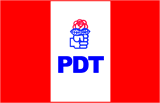 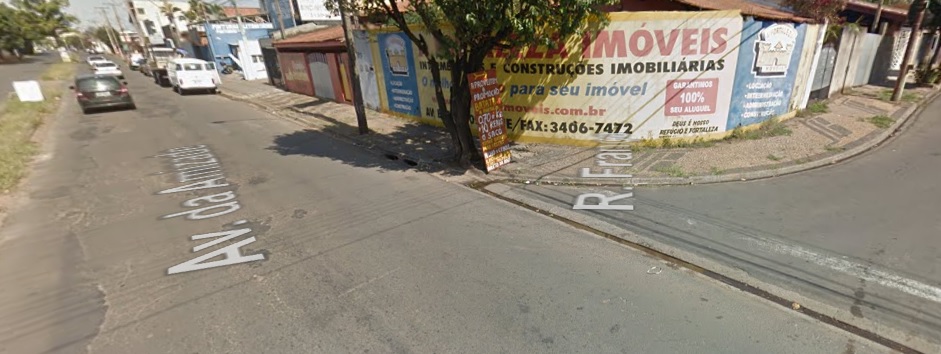 